Carmen P. Turner, MPA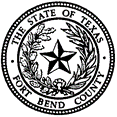 Fort Bend County Tax Assessor CollectorMotor Vehicle Title Service Runner Authorization FormPlease complete this printable form online, or write legibly in blue or black ONLY within the space provided. This form will NOT be accepted and will be returned if it is illegible, altered, or incomplete.Motor Vehicle Title Service Runner Authorization to be completed by the Title Service Owner (employer)The following individual is authorized to act as a Motor Vehicle Title Service Runner for the above listed company.Printed Name of Runner: _________________________________________		Date: ________________Signature of Runner: ____________________________________________________________________________NOTE: You are required to notify us immediately of any changes that would interfere with your Motor Vehicle Title Service Runner LicenseWARNING: Falsifying information on any required statement or government document is a criminal offense, and is punishable by fine and/or imprisonment.Title Service Business NameTitle Service Business NameTitle Service Business NameTitle Service Business NameTitle Service Business NameBadge Expiration (mm/yy)Business AddressCityStateZipCountyBusiness PhonePrinted Name of the OwnerPrinted Name of the OwnerPrinted Name of the OwnerPrinted Name of the OwnerPrinted Name of the OwnerValid Texas DL or ID NumberSignature of OwnerSignature of OwnerSignature of OwnerSignature of OwnerSignature of OwnerSignature DateFull Legal Name of Runner (first, middle, last):Full Legal Name of Runner (first, middle, last):Full Legal Name of Runner (first, middle, last):Full Legal Name of Runner (first, middle, last):Full Legal Name of Runner (first, middle, last):Full Legal Name of Runner (first, middle, last):Runner Residence Address:Runner Residence Address:City:State:Zip:County:Runner Phone Number:Alternate Number:Runner Email Address:Runner Email Address:Runner Email Address:Runner Email Address:Valid Texas DL or ID Number:Valid Texas DL or ID Number:Badge Expiration (mm/yy)Badge Expiration (mm/yy)Badge Expiration (mm/yy)Badge Expiration (mm/yy)